SCHOOL RE-OPENING DATES  3rd yrs & 6th Yrs 		              Tuesday 1st September, 2020         (Half Day)          8.45 – 12.512nd, 3rd, 5th, 6th Years			Wednesday 2nd September 2020	(Half  Day)         8.45 – 12.51LCA1 and LCA2 			Monday 7th  September 2020	(Full Day)           8.45 – 3:27Letter sent home re new return datesP/T Meeting (3rd/6th Yr )		Thursday 19th November  2020             Raheen College   3.45-6.00				P/T Meetings (2nd, 5th, LCA)		Wednesday 20st January 2021              Raheen College										3.45-6.00			School HolidaysMidterm	Monday 26th October -   Friday 30th October (inclusive)Christmas	Tuesday 22nd  December 2020 (Full day in school unless otherwise informed)Return Wednesday 6th January 2021MidtermMonday 15th February 2021 – Friday 19th  February 2021 (Inclusive)Bank HolidayWednesday March 17th 2021Easter HolidaysMonday, 29th March to Friday 9th April, 2021 (Inclusive)Bank HolidayMonday 3rd  May and Tuesday 4th May 2021Summer HolidaysFriday 4th June 2021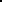 